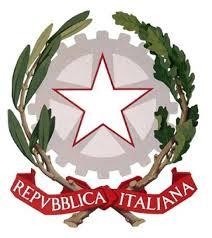 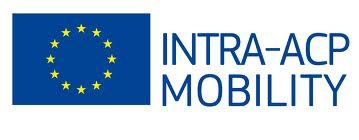 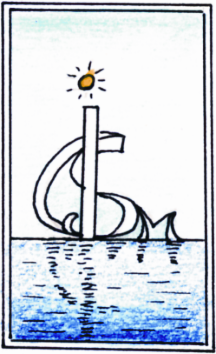 ISTITUTO COMPRENSIVO STATALE SELLIA MARINAVia Frischia – 88050 Sellia Marina (CZ) – Tel 0961964134C.F. 97035130794 – Codice Ministeriale CZIC848003Mail: czic848003@istruzione.it – PEC: czic848003@pec.istruzione.itSito WEB: http://www.icselliamarina.edu.itPlesso ____________________________________________   Classe/__________________(In caso di alunni disabili nella Classe, numero di alunni per i quali si propone un'adozione differenziata) (VEDI NOTA) _________Tipo di testo proposto (Libro per la Classe Prima, Sussidiario dei linguaggi, Sussidiario delle discipline, etc.,) (VEDI NOTA)________________________________________________________________________PROPOSTA DI ADOZIONE  ALTERNATIVA a.s. 2024/2025Motivazioni………………………………………………………………………………………………………………………………………………………………………………………………………………………………………………………………………………………………………………………………………………………………………………………………………………………………………………………………………………………………………………………………………………………………………………………………………………………………………………………………………………………………………………………………………………………………………………………………………………………………………………………………………………………………………………………………………………………………………………………………………………………………………………………………………………………………………………………………………………………………………………………………………………….............................................................2)   Elenco dettagliato degli strumenti cartacei o digitali alternativi (qualità dei contenuti, impostazione metodologica, in particolare esplicitare la rispondenza alle Indicazioni Nazionali e alla Normativa sui Libri digitali)……………………………………………………………………………………………………………………………………………………………………………………………………………………………………………………………………………………………………………………………………………………………………………………………………………………………………………………………………………………………………………………………………………………………………………………………………………………………………………………………………………………………………………………………………………………………………………………………………………………………………………………………………………………………………………………………………………………………………………………………………………………………………………………………………………………………………………………………………………………………………………………………………………………………………………………………………………………………………………………………………………………………………………………………………………………………………………………………………………………………………………………………………………………………………………………………………………………………………………………………………………………Data:_______/Maggio/2021                                                                                                                               Firma  Docente/i             NOTA: Adozione alternativaLe adozioni alternative non costituiscono sperimentazione nè progetto; sono previste dalle norme e sono possibili nella Scuola Primaria e, da quest'anno, anche nella Secondaria: dovranno però tenere conto, da una parte, dell’obiettivo della graduale digitalizzazione, dall’altra, della coerenza con le Indicazioni Nazionali. Dovranno inoltre essere coerenti con il PTOF  e con il Curricolo Verticale di Istituto elaborato. Dovranno pertanto essere motivate e prevedere nel dettaglio gli strumenti cartacei o digitali alternativi da utilizzare PER LA CLASSE e PER IL TIPO DI TESTO o LA DISCIPLINA per cui si propone l’adozione alternativa, da mantenere rigorosamente entro il valore della cedola libraria (MOD B), ciò anche al fine, per la Scuola Primaria, di poter procedere con gli acquisti in tempo utile per l'avvio dell'a.s. successivo. In nessun caso la scelta alternativa al libro di testo può tradursi in una richiesta massiva di fotocopie che gravi sul Bilancio della Scuola.L'adozione alternativa dovrà essere proposta dal Consiglio di Interclasse o di Classe e deliberata  dal Collegio dei Docenti. Si raccomanda in ogni caso ai Docenti di giungere a scelte il più possibile condivise.Adozioni per gli studenti disabiliNel caso il Team Docenti ravvisi la necessità, per la Scuola Primaria, e per gli studenti con PEI differenziato, di utilizzare la cedola libraria per testi o sussidi digitali differenziati, lo stesso, compilerà il MOD B, specificando nel dettaglio gli strumenti cartacei o digitali alternativi da utilizzare, indicando la Classe e il numero (e solo il numero) degli alunni per i quali è prevista l'adozione alternativa. La scheda sarà firmata da tutto il Team Docenti. 